Летопис  за ЈануарУ јануару месецу наша школа обележила је Дан школе, 27.01.2017.године. Ученици и наставници наше школе спремили су пригодан програм поводом обележавања Светог Саве. Тог дана,традиционално, изашао је школски часопис „Растко“.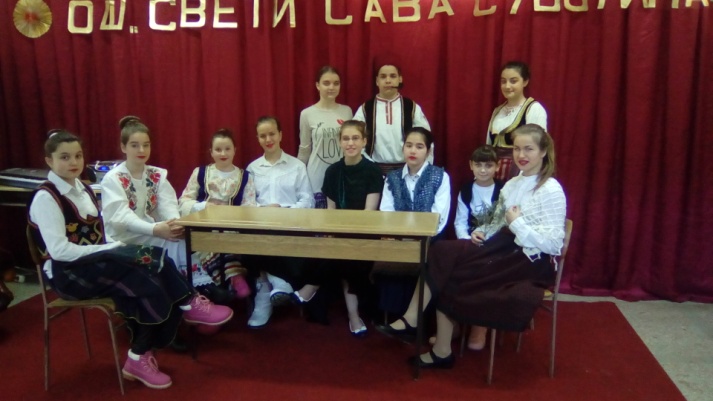 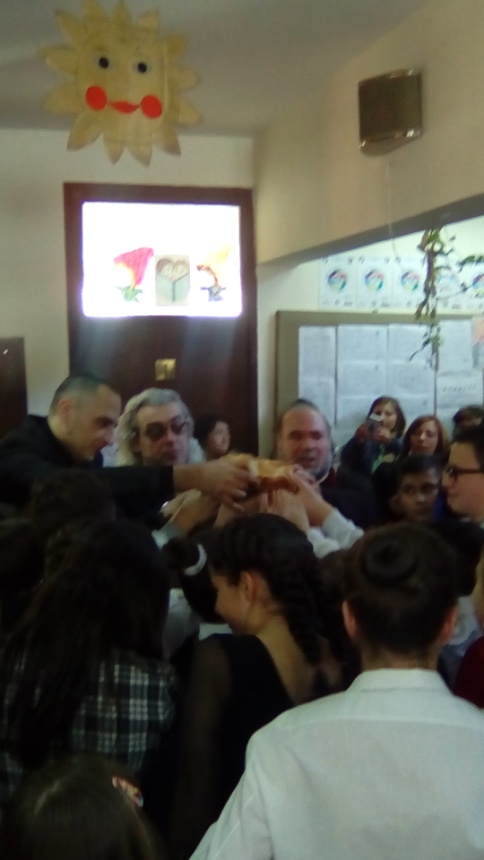 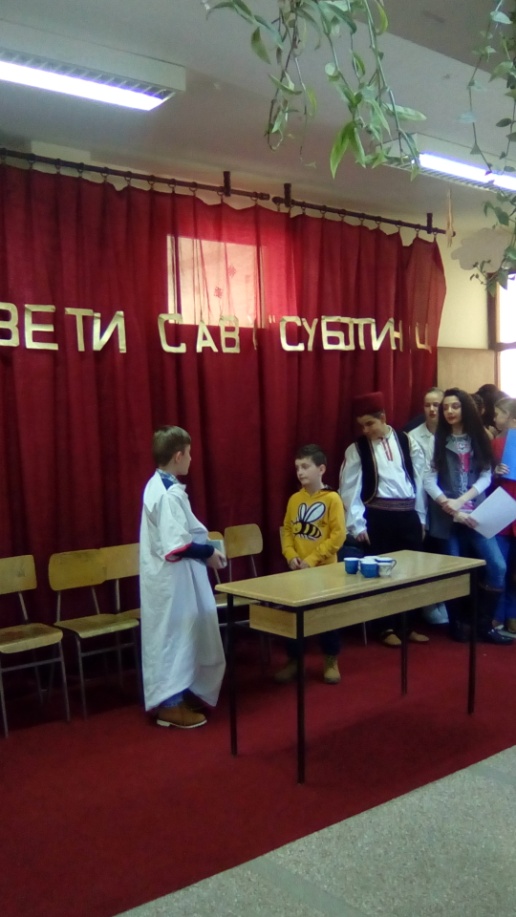 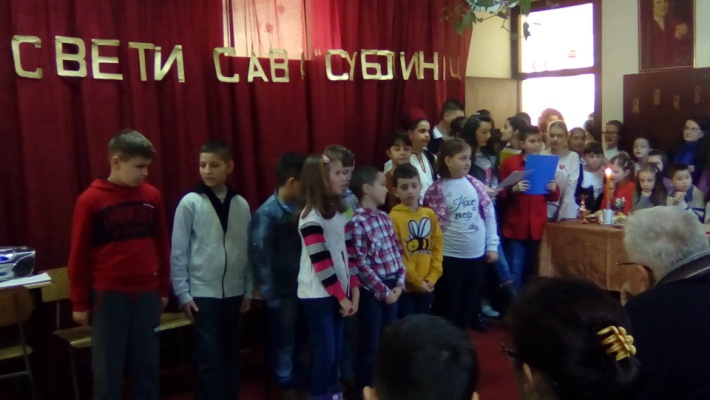 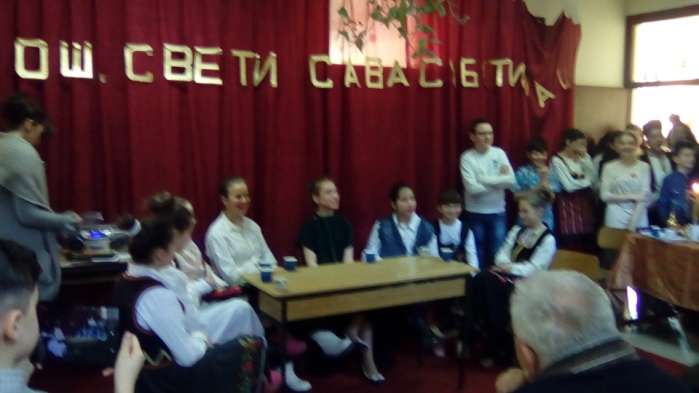 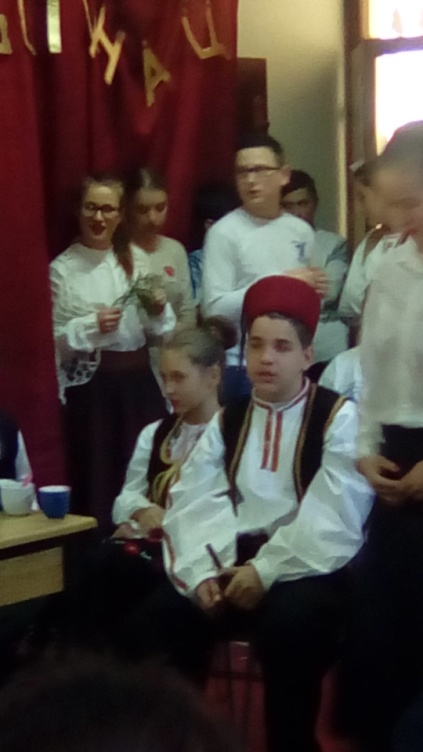 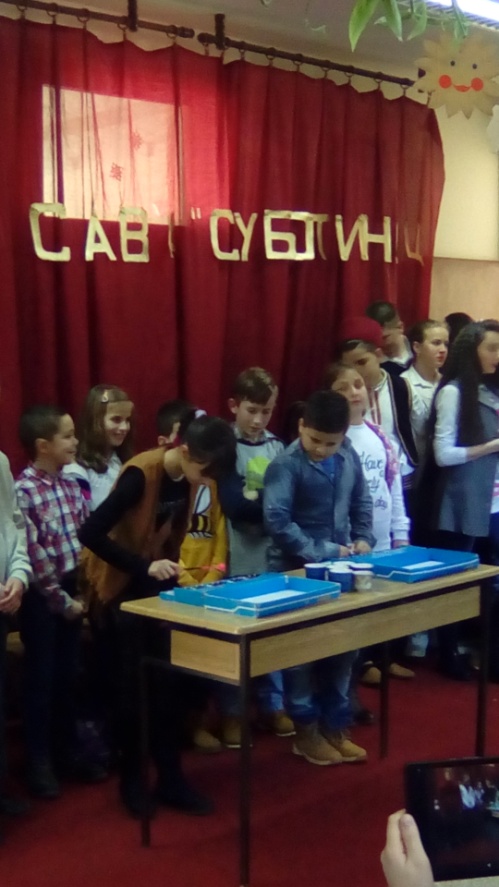 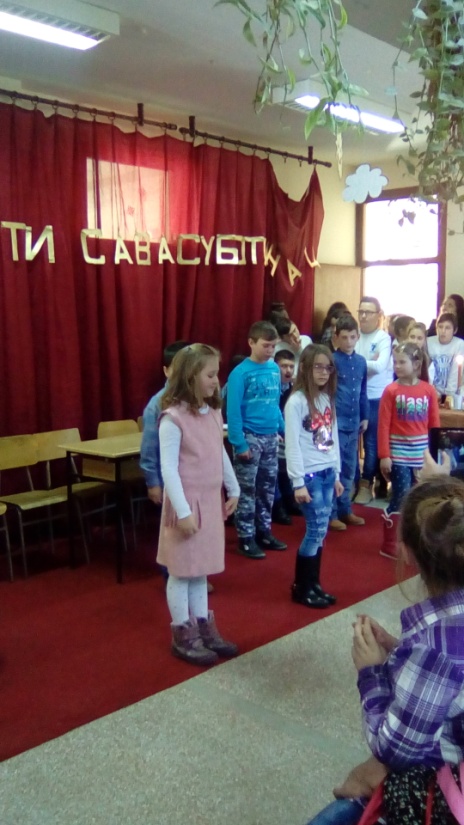 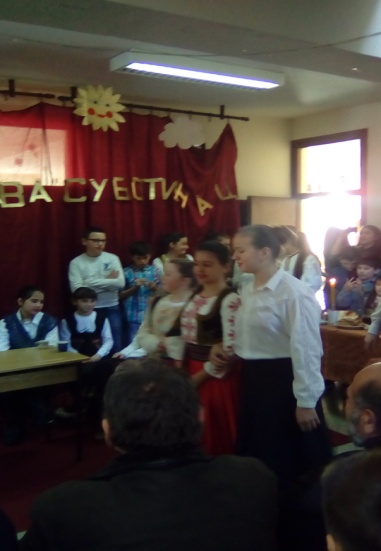 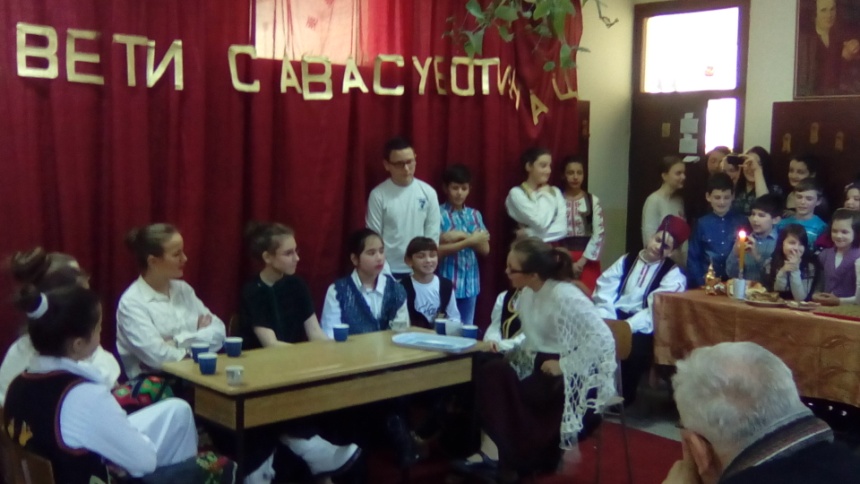 